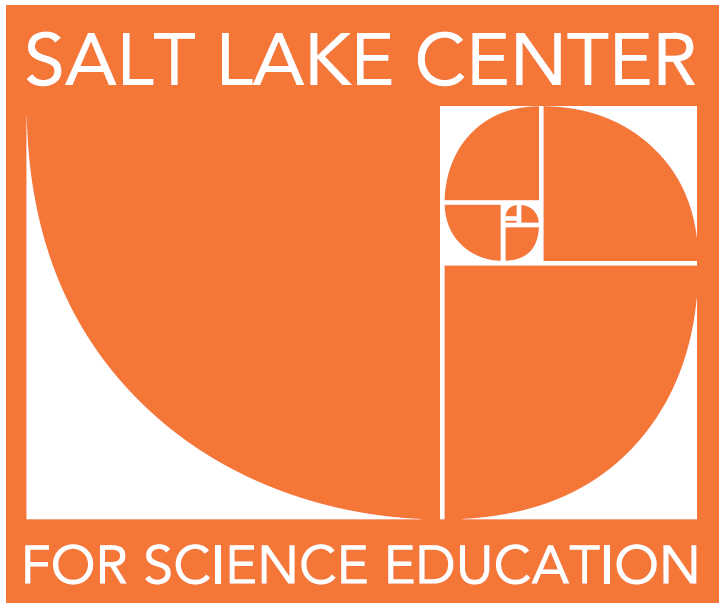 2021 /2022SLCSE School FeesFee Information 

1) Forms & Information: Fee Waiver & Free and Reduced Lunch forms will be available during the online registration process.  The district approved fee list is available on the district website under policies (s-10). 

2) Fines: Any outstanding fees or fines must be paid at the time of registration.

3) Textbook deposit: All High School students must have a $50 textbook deposit with the school (unless the student is on a Fee Waiver). A partial amount of the textbook deposit in the amount of $40.00 is refundable at the end of a student’s senior year.

4) Yearbook: All fines and fees must be completely cleared before a student will be allowed to receive a yearbook at the end of the school year.To see a full list of the high school fee schedule, please visit:https://www.slcschools.org/board-of-education/policies/s-10/s-10-high-school-fee-schedule/english/ SLCSE School Fees SLCSE School Fees 9th – 12thAcademic classes$30Activities – annual$30Fine arts$30Student Planner$8Math Lab Fee$10Science Lab fee$20Annual Book Fee$15One Time Book Deposit                         $50 ($40 refundable senior year)Field Trips$85Total required fees:$270Optional Purchases (All Grades)Optional Purchases (All Grades)Yearbook$20After School Program activities – Per student per year $25Driver’s Education – Paid to West High School$120